LE JEUDI 30 JANVIER A NANTESHOTEL OCEANIAAéroport Nantes Atlantique1 Rue Pierre Latecoere44340 BouguenaisÀ retourner à FAC Jacques DUHEM38 RUE DU MARECHAL FAYOLLE 63 500 ISSOIREPARTICIPANTNOM : 	Prénom : 	Téléphone :	Adresse électronique :	FACTURATIONEntreprise/Société :	SIRET :	Adresse :	CP – VILLE :	MODE DE REGLEMENT☐ Chèque 	☐ Virement sur le compte**BNP PARIBAS RIB 30004 00147 00010079003 08 / IBAN FR76 3000 4001 4700 0100 7900 308Indiquez sur l’ordre de virement votre nom, la date et le lieu de formationATTENTIONL’inscription ne sera validée qu’à réception du règlement, une confirmation vous sera alors adressée par mail.LE JEUDI 30 JANVIER A NANTESHOTEL OCEANIAAéroport Nantes Atlantique1 Rue Pierre Latecoere44340 BouguenaisLE JEUDI 30 JANVIER A NANTESHOTEL OCEANIAAéroport Nantes Atlantique1 Rue Pierre Latecoere44340 BouguenaisHOTEL OCEANIAAéroport Nantes Atlantique1 Rue Pierre Latecoere44340 BouguenaisTel : 02 40 05 05 66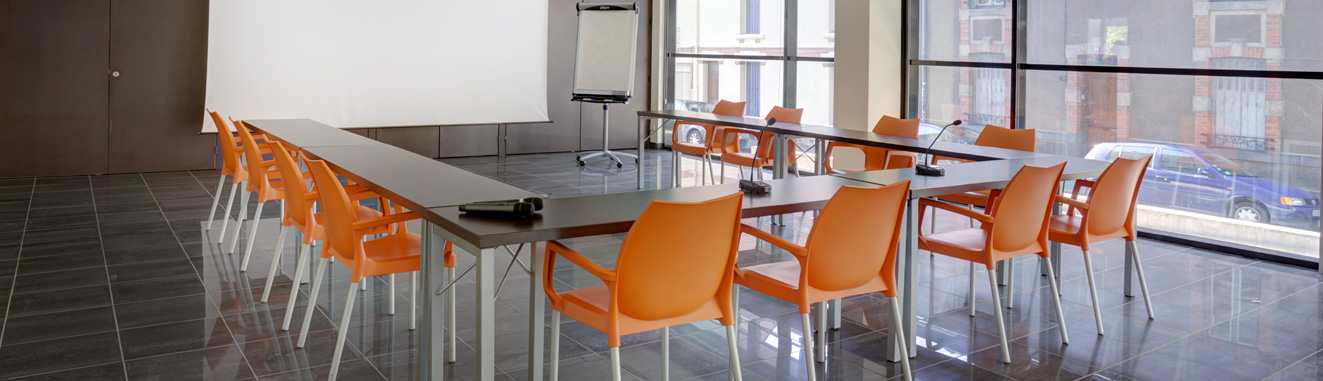 Plan